2020-2021 EĞİTİM ÖĞRETİM YILI …………………………. ORTAOKULU 8. SINIF FEN BİLİMLERİ DERSİ YÜZ YÜZE DESTEKLEME VE YETİŞTİRME KURSU YILLIK PLANI ………………………..							…………………                                                                    Fen Bilimleri Öğretmeni	      				  		  Okul Müdürü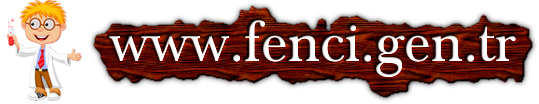 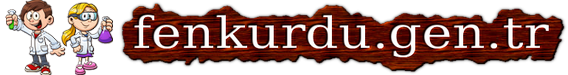 Daha fazla evraka  https://www.facebook.com/groups/fenkurdu  öğretmen grubumuzdan ulaşabilirsiniz.AYHAFTASAATKONULARKAZANIMLARÖLÇME DEĞERLENDİRMEEYLÜL1.HAFTA2Mevsimlerin OluşumuF.8.1.1.1. Mevsimlerin oluşumuna yönelik tahminlerde bulunur.EBA EtkinlikleriKonu Kavrama TestiEYLÜL2.HAFTA2İklim ve Hava HareketleriF.8.1.2.2. İklim biliminin (klimatoloji) bir bilim dalı olduğunu ve bu alanda çalışan uzmanlara iklim bilimci (klimatolog) adı verildiğini söyler.EBA EtkinlikleriKonu Kavrama TestiMEB örnek sorularEYLÜL3.HAFTA2İklim ve Hava HareketleriF.8.1.2.1. İklim ve hava olayları arasındaki farkı açıklar.EBA EtkinlikleriKonu Kavrama TestiEYLÜL4.HAFTA2DNA ve Genetik KodF.8.2.1.1. Nükleotid, gen, DNA ve kromozom kavramlarını açıklayarak bu kavramlar arasında ilişki kurar.EBA EtkinlikleriKonu Kavrama TestiEYLÜL5.HAFTA2DNA ve Genetik KodF.8.2.1.2. DNA’nın yapısını model üzerinde gösterir.F.8.2.1.3. DNA’nın kendini nasıl eşlediğini ifade eder.Aylık değerlendirme Sınavı MEB örnek sorularEKİM1.HAFTA2KalıtımF.8.2.2.2. Tek karakter çaprazlamaları ile ilgili problemler çözerek sonuçlar hakkında yorum yapar.EBA EtkinlikleriKonu Kavrama TestiEKİM2.HAFTA2KalıtımF.8.2.2.1. Kalıtım ile ilgili kavramları tanımlar.F.8.2.2.3. Akraba evliliklerinin genetik sonuçlarını tartışır.EBA EtkinlikleriKonu Kavrama TestiEKİM3.HAFTA2Mutasyon ve ModifikasyonF.8.2.3.1. Örneklerden yola çıkarak mutasyonu açıklar.F.8.2.3.2. Örneklerden yola çıkarak modifikasyonu açıklar.F.8.2.3.3. Mutasyonla modifikasyon arasındaki farklar ile ilgili çıkarımda bulunur.EBA EtkinlikleriKonu Kavrama TestiEKİM4.HAFTA2Adaptasyon (Çevreye Uyum)F.8.2.4.1. Canlıların yaşadıkları çevreye uyumlarını gözlem yaparak açıklar.Aylık değerlendirme Sınavı KASIM1.HAFTA2BiyoteknolojiF.8.2.5.1. Genetik mühendisliğini ve biyoteknolojiyi ilişkilendirir.F.8.2.5.2. Biyoteknolojik uygulamalar kapsamında oluşturulan ikilemlerle bu uygulamaların insanlık için yararlı ve zararlı yönlerini tartışır.F.8.2.5.3. Gelecekteki genetik mühendisliği ve biyoteknoloji uygulamalarının neler olabileceği hakkında tahminde bulunur.MEB örnek sorularEBA EtkinlikleriKonu Kavrama TestiKASIM2.HAFTA2BasınçF.8.3.1.1. Katı basıncını etkileyen değişkenleri deneyerek keşfeder.EBA EtkinlikleriKonu Kavrama TestiKASIM3.HAFTA1. DÖNEM ARA TATİL 16-20 KASIM 20201. DÖNEM ARA TATİL 16-20 KASIM 20201. DÖNEM ARA TATİL 16-20 KASIM 20201. DÖNEM ARA TATİL 16-20 KASIM 2020KASIM4.HAFTA2BasınçF.8.3.1.2. Sıvı basıncını etkileyen değişkenleri tahmin eder ve tahminlerini test eder.Aylık değerlendirme Sınavı ARALIK1.HAFTA2BasınçF.8.3.1.3. Katı, sıvı ve gazların basınç özelliklerinin günlük yaşam ve teknolojideki uygulamalarına örnekler verir.EBA EtkinlikleriKonu Kavrama TestiARALIK2.HAFTA2Periyodik SistemF.8.4.1.1. Periyodik sistemde, grup ve periyotların nasıl oluşturulduğunu açıklar.F.8.4.1.2. Elementleri periyodik tablo üzerinde metal, yarı metal ve ametal olarak sınıflandırırEBA EtkinlikleriKonu Kavrama TestiARALIK3.HAFTA2 Fiziksel ve Kimyasal DeğişimlerF.8.4.2.1. Fiziksel ve kimyasal değişim arasındaki farkları, çeşitli olayları gözlemleyerek açıklar.EBA EtkinlikleriTarama TestiARALIK4.HAFTA2Kimyasal TepkimelerF.8.4.3.1. Bileşiklerin kimyasal tepkime sonucunda oluştuğunu bilir.EBA EtkinlikleriTarama Testi ARALIK5.HAFTA2Asitler ve BazlarF.8.4.4.1. Asit ve bazların genel özelliklerini ifade eder.F.8.4.4.2. Asit ve bazlara günlük yaşamdan örnekler verir.F.8.4.4.3. Günlük hayatta ulaşılabilecek malzemeleri asit-baz ayracı olarak kullanır.F.8.4.4.4. Maddelerin asitlik ve bazlık durumlarına ilişkin pH değerlerini kullanarak çıkarımda bulunur.Aylık değerlendirme Sınavı OCAK1.HAFTA2Asitler ve BazlarF.8.4.4.5. Asit ve bazların çeşitli maddeler üzerindeki etkilerini gözlemler.F.8.4.4.6. Asit ve bazların temizlik malzemesi olarak kullanılması esnasında oluşabilecek tehlikelerle ilgili gereklitedbirleri alır.F.8.4.4.7. Asit yağmurlarının önlenmesine yönelik çözüm önerileri sunar.EBA EtkinlikleriKonu Kavrama TestiMEB örnek sorularOCAK2.HAFTA2Maddenin Isı ile EtkileşimiF.8.4.5.1. Isınmanın maddenin cinsine, kütlesine ve/veya sıcaklık değişimine bağlı olduğunu deney yaparak keşfeder.F.8.4.5.2. Hâl değiştirmek için gerekli ısının maddenin cinsi ve kütlesiyle ilişkili olduğunu deney yaparak keşfeder.EBA EtkinlikleriKonu Kavrama TestiOCAK3.HAFTA2Maddenin Isı ile EtkileşimiF.8.4.5.3. Maddelerin hâl değişimi ve ısınma grafiğini çizerek yorumlar.F.8.4.5.4. Günlük yaşamda meydana gelen hâl değişimleri ile ısı alışverişini ilişkilendirirDönem değerlendirme Sınavı YARI YIL TATİLİ 25 OCAK- 5 ŞUBATYARI YIL TATİLİ 25 OCAK- 5 ŞUBATYARI YIL TATİLİ 25 OCAK- 5 ŞUBATYARI YIL TATİLİ 25 OCAK- 5 ŞUBATYARI YIL TATİLİ 25 OCAK- 5 ŞUBATŞUBAT1.HAFTA2Türkiye’de Kimya EndüstrisiF.8.4.6.1. Geçmişten günümüze Türkiye’deki kimya endüstrisinin gelişimini araştırır.F.8.4.6.2. Kimya endüstrisinde meslek dallarını araştırır ve gelecekteki yeni meslek alanları hakkında öneriler sunarEBA EtkinlikleriMEB örnek sorularŞUBAT2.HAFTA2Basit MakinelerF.8.5.1.1. Basit makinelerin sağladığı avantajları örnekler üzerinden açıklar.Konu Kavrama TestiMEB örnek sorularŞUBAT3.HAFTA2Basit MakinelerF.8.5.1.1. Basit makinelerin sağladığı avantajları örnekler üzerinden açıklar.Aylık değerlendirme Sınavı MART1.HAFTA2Basit MakinelerF.8.5.1.2. Basit makinelerden yararlanarak günlük yaşamda iş kolaylığı sağlayacak bir düzenek tasarlar.EBA EtkinlikleriMEB örnek sorularMART2.HAFTA2Besin Zinciri ve Enerji AkışıF.8.6.1.1. Besin zincirindeki üretici, tüketici, ayrıştırıcılara örnekler verir.Konu Kavrama TestiMART3.HAFTA2Besin Zinciri ve Enerji AkışıF.8.6.1.1. Besin zincirindeki üretici, tüketici, ayrıştırıcılara örnekler verir.EBA EtkinlikleriMART4.HAFTA2Enerji DönüşümleriF.8.6.2.1. Bitkilerde besin üretiminde fotosentezin önemini fark eder.F.8.6.2.2. Fotosentez hızını etkileyen faktörler ile ilgili çıkarımlarda bulunur.Aylık değerlendirme Sınavı MEB örnek sorularMART5.HAFTA2Enerji DönüşümleriF.8.6.2.3. Canlılarda solunumun önemini belirtir.Aylık değerlendirme Sınavı NİSAN1.HAFTA2Madde Döngüleri ve Çevre SorunlarıF.8.6.3.1. Madde döngülerini şema üzerinde göstererek açıklar.EBA EtkinlikleriKonu Kavrama TestiNİSAN2.HAFTA2. DÖNEM ARA TATİL 12 – 16 NİSAN 20212. DÖNEM ARA TATİL 12 – 16 NİSAN 20212. DÖNEM ARA TATİL 12 – 16 NİSAN 20212. DÖNEM ARA TATİL 12 – 16 NİSAN 2021NİSAN3.HAFTA2Madde Döngüleri ve Çevre SorunlarıF.8.6.3.2. Madde döngülerinin yaşam açısından önemini sorgular.F.8.6.3.3. Küresel iklim değişikliklerinin nedenlerini ve olası sonuçlarını tartışır.EBA Etkinlikleri Konu Kavrama TestiNİSAN4.HAFTA2Sürdürülebilir KalkınmaF.8.6.4.1. Kaynakların kullanımında tasarruflu davranmaya özen gösterir.F.8.6.4.2. Kaynakların tasarruflu kullanımına yönelik proje tasarlar.F.8.6.4.3. Geri dönüşüm için katı atıkların ayrıştırılmasının önemini açıklar.F.8.6.4.4. Geri dönüşümün ülke ekonomisine katkısına ilişkin araştırma verilerini kullanarak çözüm önerileri sunar.F.8.6.4.5. Kaynakların tasarruflu kullanılmaması durumunda gelecekte karşılaşılabilecek problemleri belirterek çözüm önerileri sunar.Aylık değerlendirme Sınavı MEB örnek sorularMAYIS1.HAFTA2Elektrik Yükleri ve ElektriklenmeF.8.7.1.1. Elektriklenmeyi, bazı doğa olayları ve teknolojideki uygulama örnekleri ile açıklar.F.8.7.1.2. Elektrik yüklerini sınıflandırarak aynı ve farklı cins elektrik yüklerinin birbirlerine etkisini açıklar.EBA EtkinlikleriMEB örnek sorularMAYIS2.HAFTA2Elektrik Yükleri ve ElektriklenmeF.8.7.2.2. Topraklamayı açıklar.F.8.7.1.3. Deneyler yaparak elektriklenme çeşitlerini fark eder.Konu Kavrama TestiMAYIS3.HAFTA2Elektrik Enerjisinin DönüşümüF.8.7.3.1. Elektrik enerjisinin ısı, ışık ve hareket enerjisine dönüştüğü  uygulamalara örnekler verir.F.8.7.3.2. Elektirik enerjisinin ısı, ışık veya hareket enerjisine dönüşümü  temel alan bir model tasarlar.F.8.7.3.3. Güç santrallerinde elektrik enerjisinin nasıl üretildiğini açıklar.EBA EtkinlikleriMEB örnek sorularMAYIS4.HAFTA2Elektrik Enerjisinin DönüşümüF.8.7.3.4. Güç santrallerinin avantaj ve dezavantajları konusunda fikirler üretir.F.8.7.3.5. Elektrik enerjisinin bilinçli ve tasarruflu kullanılmasının aile ve ülke ekonomisi bakımından önemini tartışır.F.8.7.3.6. Evlerde elektriği tasarruflu kullanmaya özen gösterir.Aylık değerlendirme Sınavı HAZİRAN1.HAFTA2Genel DeğerlendirmeYıllık değerlendirme Sınavı 